Resultater Krakow Marathon, 15. Mai 2016Menn:Kvinner:Antall deltagere 5552 hvorav 10 norskePosPosName (Nr)CountryCountryCityDistance/Team.Distance/Team.Distance/Team.RankingRankingTimeTime11KYEVA Cosmas Mutuku (2)KEN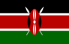 KENMachakos AthleticsMachakos AthleticsMachakos AthleticsM30-1M30-12:11:582:11:58380NOWOSTAWSKI Mariusz (6557)NOWOSTAWSKI Mariusz (6557)NOWOSTAWSKI Mariusz (6557)NOR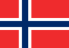 NORNOR3856APELAND Julie (6371)APELAND Julie (6371)NORNORKrakowKrakowJumcK18-1294:18:45389HALVORSEN Jan Terje (2180)HALVORSEN Jan Terje (2180)HALVORSEN Jan Terje (2180)NORNORNORMarnardalTeam RagnhildTeam RagnhildM50-28M50-283:15:373:15:37549LYNGSTAD Terje (1157)LYNGSTAD Terje (1157)LYNGSTAD Terje (1157)NORNORNORFordeJolster IlJolster IlM50-36M50-363:22:053:22:05895HALVORSEN Bjorn Arild (2179)HALVORSEN Bjorn Arild (2179)HALVORSEN Bjorn Arild (2179)NORNORNORSperrebotnTeam RagnhildTeam RagnhildM50-62M50-623:29:003:29:00930KARJALAINER Tatu (6551)KARJALAINER Tatu (6551)KARJALAINER Tatu (6551)NORNORNORJarvenpaaLupaLupaM30-350M30-3503:29:263:29:261729AAKRE Eivind (5591)AAKRE Eivind (5591)AAKRE Eivind (5591)NORNORNORSvarstadHolmestrand Ultral?perklubbHolmestrand Ultral?perklubbM40-528M40-5283:44:13:44:12021FJELLMYR Kris Rodel (5820)FJELLMYR Kris Rodel (5820)FJELLMYR Kris Rodel (5820)NORNORNORKrakówCopernica Running TeamCopernica Running TeamM18-322M18-3223:48:323:48:323341WOLD Morten Olaf (688)WOLD Morten Olaf (688)WOLD Morten Olaf (688)NORNORNORSolaApply SorcoApply SorcoM60-76M60-764:09:214:09:214690TOARUNO Sigura Ask (6482)TOARUNO Sigura Ask (6482)TOARUNO Sigura Ask (6482)NORNORNORBergenM18-671M18-6714:40:294:40:29PosPosName (Nr)Name (Nr)CountryCountryCityDistance/Team.Distance/Team.RankingRankingTimeTime1111CHEMWENO Gladys (8)CHEMWENO Gladys (8)KENKENNairobiRosaRosaK18-1K18-12:30:302:30:30…3856APELAND Julie (6371)APELAND Julie (6371)NORNORKrakowKrakowKrakowJumcJumcK18-129K18-1294:18:454:18:45